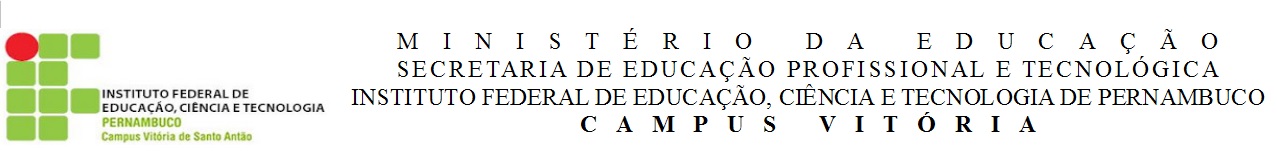                      TERMO DE COMPROMISSO - VACINAÇÃO COVID                             PROGRAMA MORADIA ESTUDANTIL - 2022.1Vitória de Santo Antão, _____de _________de 2022.    	Eu, ______________________________________________________________________,                                                                                 (Nome do discente)matrícula ____________________________, declaro estar ciente do cumprimento das NORMAS da Moradia Estudantil, da qual passo a fazer parte a partir de _____ de __________ de 2022. Comprometo-me a seguir os protocolos estabelecidos e normas institucionais, incluindo constante uso de máscaras, a não saída do Campus sem as devidas autorizações, sabendo ainda que o descumprimento poderá acarretar nas penalidades previstas no Regimento. 	Fico ciente que havendo dano/quebra de qualquer item da Moradia Estudantil a reposição/conserto será realizada às custas do discente que depredou o patrimônio ou não havendo autoria do ocorrido evidenciada a reposição/conserto será custeado mediante rateio entre os componentes do quarto onde ocorreu o dano.	Declaro  que tomei (   ) 1º dose - COVID - 19          (   ) 2º dose - COVID - 19          (   ) 3º dose - COVID - 19          (Anexar cópia do cartão de vacina).Ciente,________________________________________________Discente     CPF: ________________________________________________Assinatura do ResponsávelNome:CPF:                     